Скитиба Оксана ВасильевнаИдентификатор:  220-507-893ПланПланВиды работИсточники информации1) Коллективно. Найдите правила в учебнике или в  справочнике и проговорите вслух. А) Правописание буквы парного согласного по глухости-звонкости Б) Правописание буквы непроизносимого согласного  На парте -Учебник с 112, Справочник с 11 Правило 11-Учебник с 118, Справочник с 12 правило 122) Самостоятельно. Распределить проверочные и проверяемые слова в карточке «Снеговики» Карточка «Снеговики» в тетради у каждого. 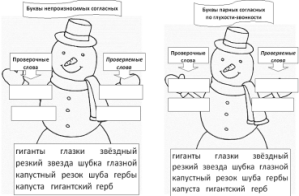 3) Работа в паре. Работа по заполнению таблицы 1Таблица 1 на парте 4) Коллективно.Работа с тренажёрами на мультимедиа показываем ответы круг-сигналами.На  электронной доске5) Обобщение. Работа в группах. Собираем  карточку «Дом орфограмм согласных» Синквейн.На парте Карточки «Дом орфограмм согласных» и клей. 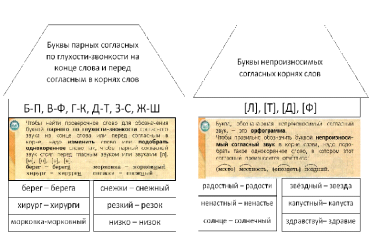 6) Оценка своих знаний и умений.«Лесенка успеха»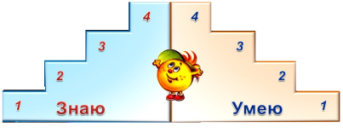 7) Домашнее задание.На индивидуальных карточках.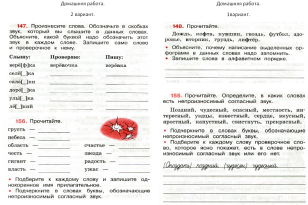 